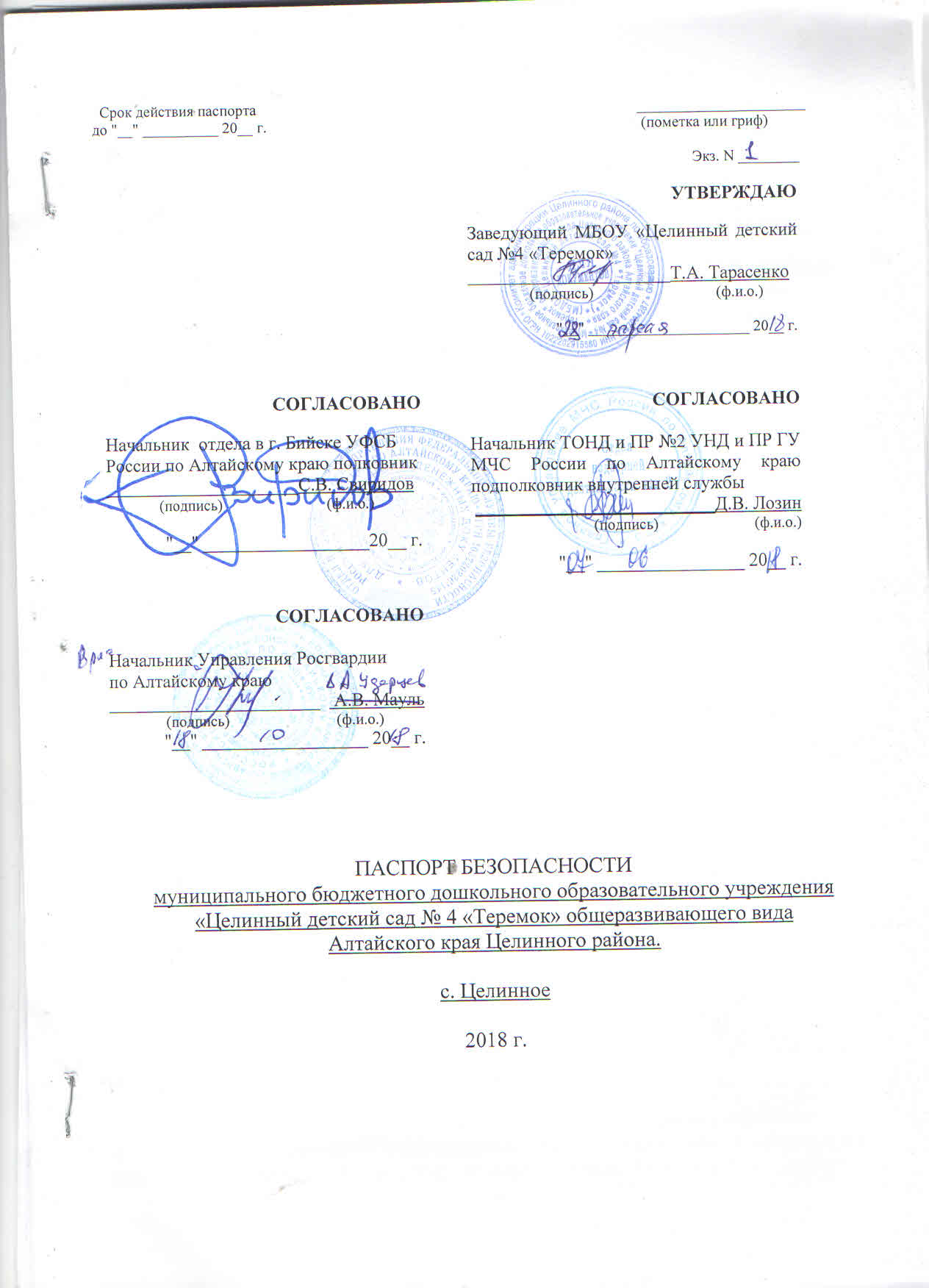 I. Общие сведения об объекте (территории)Учредителем и собственником имущества школы является муниципальное образование Целинный район Алтайского края, функции и полномочия учредителя школы осуществляет комитет Администрации Целинного района Алтайского края по образованию и делам молодёжи, адрес: 659430 Алтайский  край,  Целинный район, село Целинное, улица Победы, д. 5; телефон 8(38596)-2-15-56; celinkomitet@gmail.com______________________________________________________________(наименование вышестоящей организации по принадлежности, наименование, адрес, телефон, факс, адрес электронной почты органа (организации), являющегося правообладателем объекта (территории)659430, Алтайский край Целинный район, село Целинное, улица Ленина, 38; тел.____ (38596)21-5-00,  4teremok.moder@mail.ru_____________________________________________________ (адрес объекта (территории), телефон, факс, электронная почта)Деятельность органов местного самоуправления муниципальных районов_____________  (основной вид деятельности органа (организации), являющегося правообладателем объекта (территории)Третья категория опасности_________________________________________________________________(категория опасности объекта (территории)Общая площадь объекта   677м.кв., периметр  222м.______________________________________ (общая площадь объекта (территории), кв. метров, протяженность периметра, метров)Свидетельство на право собственности на землю №1523 1994 год, свидетельство о регистрации права объекта недвижимости – 22АД №034281_____________________________ (свидетельство о государственной регистрации права на пользование земельным участком и свидетельство о праве пользования объектом недвижимости, номер и дата их выдачи)Тарасенко Тамара Александровна, тел. служ. (8-38596)21-5-00 , тел.9609561936______ 4teremok.moder@mail.ru_________________________________________________________________________(ф.и.о. должностного лица, осуществляющего непосредственное руководство деятельностью работников на объекте (территории), служебный (мобильный) телефон, факс, электронная почта)Бирюков Виктор Николаевич,  глава администрации Целинного района________________  сл.тел. (8-385-96)2-14-01, 9833891222,  adm.tcelinn@yandex.ru________________________(ф.и.о. руководителя органа (организации), являющегося правообладателем объекта (территории), служебный (мобильный) телефон, электронная почта)        II. Сведения о работниках объекта (территории), обучающихся             и иных лицах, находящихся на объекте (территории)Режим работы объекта (территории) продолжительность – 11 часов; начало рабочего дня – 8-00, окончание рабочего дня – 19-00__________________________________(продолжительность, начало (окончание) рабочего дня)    2. Общее количество работников объекта (территории) 16____________________________                                                       						 (человек)      3. Среднее количество находящихся на объекте (территории) в течение дняработников,   обучающихся  и  иных  лиц,  в  том  числе  арендаторов,  лиц, осуществляющих безвозмездное пользование имуществом, находящимся на объекте (территории), сотрудников охранных организаций 124 ____________________________________                                             								(человек)    4.  Среднее  количество находящихся на объекте (территории) в нерабочеевремя,  ночью,  в выходные и праздничные дни работников, обучающихся и иных лиц, в том числе арендаторов, лиц, осуществляющих безвозмездное пользование имуществом,  находящимся  на  объекте  (территории),  сотрудников  охранных организаций 1____________________________________________________________________________________              							(человек)    5.  Сведения  об арендаторах, иных лицах (организациях), осуществляющих  безвозмездное пользование имуществом, находящимся на объекте (территории)Арендаторы отсутствуют_______________________________________________________________________(полное и сокращенное наименование организации, основной вид деятельности, общее количество работников, расположение рабочих мест на объекте (территории), занимаемая площадь (кв. метров), режим работы, ф.и.о., номера телефонов (служебного, мобильного) руководителя организации, срок действия аренды и (или) иные условия нахождения (размещения) на объекте (территории)           III. Сведения о потенциально опасных участках и (или)                критических элементах объекта (территории)    1. Потенциально опасные участки объекта (территории) (при наличии)    2. Критические элементы объекта (территории) (при наличии)    	3.  Возможные  места  и  способы  проникновения  террористов  на объект(территорию) возможен скрытный подход через прилегающие частные землевладения Входные двери, запасные входы, окна первого этажа, путем повреждения запорных устройств, разбитие оконных рам______________________    4.  Наиболее  вероятные  средства  поражения,  которые  могут применить террористы при совершении террористического акта приведение в действие взрывного устройства; применение огнестрельного и холодного оружия; умышленный поджог; распыление химических (биологических) реагентов, токсинов; захват заложников; минирование помещений; умышленный вывод из строя или несанкционированное вмешательство в работу электроснабжения, систем водообеспечения и других коммуникаций ______________________________________________IV. Прогноз последствий совершения террористическогоакта на объекте (территории)    1. Предполагаемые модели действий нарушителей Приведение в действие взрывного устройства; применение огнестрельного и холодного оружия; умышленный поджог; распыление химических (биологических) реагентов, токсинов; захват заложников; минирование помещений; умышленный вывод из строя или несанкционированное вмешательство в работу электроснабжения, систем водообеспечения и других коммуникаций ______________________________________________(краткое описание основных угроз совершения террористического акта на объекте (территории), возможность размещения на объекте (территории) взрывных устройств, захват заложников из числа работников, обучающихся и иных лиц, находящихся на объекте (территории), наличие рисков химического, биологического и радиационного заражения (загрязнения) 2.  Вероятные  последствия совершения террористического акта на объекте(территории) Поражение людей от применения огнестрельного и холодного оружия, от взрывной волны и осколков взрывного устройства; частичное обрушение конструкций здания с возникновением завалов, заражение помещений здания - 677 м.кв.; вывод из строя системы электроснабжения, водообеспечения и других коммуникаций; возникновение пожара и сильного задымления помещений; массовое отравление людей химическими ядовитыми веществами____________________  (площадь возможной зоны разрушения (заражения) в случае совершения террористического акта, кв. метров, иные ситуации в результате совершения террористического акта)         V. Оценка социально-экономических последствий совершения              террористического акта на объекте (территории)VI. Силы и средства, привлекаемые для обеспеченияантитеррористической защищенности объекта (территории)    1. Силы, привлекаемые для обеспечения антитеррористической защищенности объекта (территории) Отдел в г. Бийске УФСБ России по Алтайскому краю дежурный тел. (8-385-4)-44-85-02; Межмуниципальный отдел Министерства внутренних дел Российской Федерации «Целинный»,  (МО МВД России «Целинный»), дежурный тел. (8-385-96)-2-16-63____________________________________________    2. Средства,   привлекаемые   для   обеспечения  антитеррористической защищенности объекта (территории) на объекте установлена кнопка экстренного вызова полиции с выводом на ПЦО ОВО по г. Бийску_________________________________           VII. Меры по инженерно-технической, физической защитеи пожарной безопасности объекта (территории)    1. Меры по инженерно-технической защите объекта (территории):    а) объектовые и локальные системы оповещения АПС«Гранит-5», «Мираж GSM-M4-03»_____________________________________________________________________________(наличие, марка, характеристика)    б) резервные источники электроснабжения, теплоснабжения, газоснабжения, водоснабжения, системы связи отсутствуют_________________________________________________(наличие, количество, характеристика)    в)  технические  системы обнаружения несанкционированного проникновения на  объект  (территорию), оповещения о несанкционированном проникновении на объект (территорию) или системы физической защиты отсутствуют_______________________________________________________________________________                      (наличие, марка, количество)    г) стационарные и ручные металлоискатели отсутствуют____________________________                       (наличие, марка, количество)     д) телевизионные системы охраны на объекте установлено 4 камеры, 2 внешних, 2 внутренних, система видеозаписи SKAT_V.4 модель ФИАШ.436234.495, запись храниться 30 суток______________________________________________________________________ (наличие, марка, количество)    е) системы охранного освещения осветительный фонарь над входной дверью______                       (наличие, марка, количество)5.5. Система связи на объекте: телефонная связь имеется, сотовая связь  доступна; Телефон с функцией АОН.5.6. Система освещения: осветительный фонарь над входной дверью.    2. Меры по физической защите объекта (территории):    а)  количество  контрольно-пропускных  пунктов  (для  прохода  людей  ипроезда транспортных средств) один -   для прохода людей__________________________     б)   количество  эвакуационных  выходов  (для  выхода  людей  и  выездатранспортных средств) два -  для выхода людей, один – выезда транспортных средств____________________________________________________________________________________________    в) наличие  на   объекте   (территории)  электронной  системы  пропуска                      отсутствует_____________________________________________________________________________________(тип установленного оборудования)    г)  укомплектованность личным составом нештатных  аварийно-спасательных формирований (по видам подразделений) добровольная пожарная дружина – 4 чел. (25%)_______________________________________________________________________________________________(человек, процентов)    3. Меры по пожарной безопасности объекта (территории):    а) наличие документа, подтверждающего соответствие объекта (территории) установленным требованиям пожарной безопасности Акт проверки федерального государственного пожарного надзора от 27.03.2018 г. № 15_____________________________(реквизиты, дата выдачи)    б) наличие     системы    внутреннего    противопожарного   водопровода нет______________________________________________________________________________________________ (характеристика)    в)  наличие  противопожарного  оборудования, в том числе автоматическойсистемы пожаротушения огнетушители: ОП-4 – 10 шт.; система пожарной сигнализации «Гранит-5» – 1 шт., «Мираж GSM-M4-03» - 1шт, система оповещения «Соната-К» – 1 шт.__________________________________________________________________    г) наличие оборудования для эвакуации из зданий людей отсутствуют_____________(тип, марка)    4.   План  взаимодействия  с  территориальными  органами  безопасности,территориальными органами МВД России и территориальными органами Росгвардии по защите объекта (территории) от террористических     угроз отсутствует___________________________________________________________________________(наличие и реквизиты документа)            VIII. Выводы и рекомендации Состояние  антитеррористической защищенности  объекта в основном соответствует предъявляемым требованиям___________________________________________________________________________________  Вместе с тем необходимо:а) разработать план эвакуации работников, обучающихся и иных лиц, находящихся на объекте, в случае получения информации об угрозе совершения или о совершении террористического акта – до 30.03.2019;б) назначить должностное лицо, ответственным за проведение мероприятий по обеспечению антитеррористической защищенности объекта и организацию взаимодействия с территориальными органами безопасности, территориальными органами Министерства внутренних дел Российской Федерации и территориальными органами Федеральной службы войск национальной гвардии Российской Федерации до 30.03.2019;в) обеспечить пропускной и внутри объектовый режимы и осуществление контроля за их функционированием - ежедневно;г) проведение с работниками объекта инструктажа и практических занятий по действиям при обнаружении на объекте посторонних лиц и подозрительных предметов, а также при угрозе совершения террористического акта - ежемесячно;д) оснащение объекта инженерно-техническими средствами и системами охраны и поддержание их в исправном состоянии, оснащение бесперебойной и устойчивой связью объектов (территорий) – до 30.03.2019;е) периодический обход и осмотр объект и  помещений, систем подземных коммуникаций, стоянок транспорта, а также периодическая проверка складских помещений - ежедневно;ж) проведение учений и тренировок по реализации планов обеспечения антитеррористической защищенности объекта – 2 раза в год;з) исключение бесконтрольного пребывания на объекте посторонних лиц и нахождения транспортных средств, в том числе в непосредственной близости от объекта - ежедневно;и) организация взаимодействия с территориальными органами безопасности, территориальными органами Министерства внутренних дел Российской Федерации и территориальными органами Федеральной службы войск национальной гвардии Российской Федерации по вопросам противодействия терроризму и экстремизму – до 30.03.2013;к) осуществлять мероприятия информационной безопасности, обеспечивающих защиту от несанкционированного доступа к информационным ресурсам объекта  - ежедневно;л) оборудовать объект системами экстренного оповещения работников, обучающихся и иных лиц, находящихся на объекте, о потенциальной угрозе возникновения или возникновении чрезвычайной ситуации до 30.03.2019;м) разместить на объекте наглядных пособий, содержащих информацию о порядке действий работников, обучающихся и иных лиц, находящихся на объекте (территории), при обнаружении подозрительных лиц или предметов на объектах (территориях), поступлении информации об угрозе совершения или о совершении террористических актов на объектах (территориях), а также схему эвакуации при возникновении чрезвычайных ситуаций, номера телефонов аварийно-спасательных служб, территориальных органов безопасности, территориальных органов Министерства внутренних дел Российской Федерации и территориальных органов Федеральной службы войск национальной гвардии Российской Федерации – до 30.03.2019.IX. Дополнительная информация с учетом особенностей объекта (территории) отсутствует_______________________________________________________________________________________(наличие на объекте (территории) режимно-секретного органа, его численность (штатная и фактическая), количество сотрудников объекта (территории), допущенных к работе со сведениями, составляющими государственную тайну, меры по обеспечению режима секретности и сохранности секретных сведений)отсутствуют_______________________________________________________________________________________(наличие локальных зон безопасности)______________________________________________________________________________________________________(другие сведения)Приложения: 1. План (схема) объекта (территории) с обозначением потенциально опасных участков и критических элементов объекта (территории).  	2. План (схема) охраны объекта (территории) с указанием контрольно-пропускных пунктов, постов охраны, инженерно-технических средств охраны.                	3. Акт обследования и категорирования объекта (территории).               	4. Перечень мероприятий по обеспечению антитеррористической защищенности объекта (территории).Составлен "__" ____________ 20__ г.Заведующий детским садом      (должностное лицо, осуществляющее непосредственное руководство деятельностью работников на объекте (территории)____________________________________   Тарасенко Тамара Александровна_______________________             (подпись)                                                         (ф.и.о.)Актуализирован       "__" _______________ 20__ г.Причина актуализации  _________________________________________________________________________________________________                                                                                              (пометка или гриф)Экз. № ___ УТВЕРЖДАЮЗаведующий МБДОУ  детский сад  «Теремок»_______________________ Т.А. Тарасенко «____» _______________ 20__ г.АКТобследования и категорирования объекта (территории)муниципальное бюджетное дошкольное образовательное учреждение(наименование объекта территории) детский сад  «Теремок»  Целинного района Алтайского края.муниципальное бюджетное дошкольное образовательное учреждение(наименование объекта территории) детский сад  «Теремок»   (наименование организации)«__»________ 2018 г.                                                                         село. ЦелинноеВ соответствии с требованиями к антитеррористической защищенности объектов (территорий) в сфере образования, утвержденными постановлением Правительства Российской Федерации от 7 октября 2017 года № 1235 "Об утверждении требований к антитеррористической защищенности объектов (территорий) Министерства образования и науки Российской Федерации и объектов (территорий), относящихся к сфере деятельности Министерства образования и науки Российской Федерации, и формы паспорта безопасности этих объектов (территорий)" (далее – требования к АТЗ объекта) и на основании постановления Администрации Целинного района от 06.02.2018г. № 55, комиссия по обследованию и категорированию МБДОУ  детский сад «Теремок» (далее – объект) в составе председателя комиссии Тарасенко Т.А. заведующий МБДОУ детский сад «Теремок», и членов комиссии:провела обследование объекта с целью его категорирования.В ходе обследования установлено:1. Объект расположен по адресу: Алтайский край, Целинный район, село Целинное, улица Ленина, 38;2. Объект состоит из одноэтажного здания, общей площадью 677м2:- стены – кирпичные;- перекрытия – деревянные, частично железобетонные;- крыша – железная;- окна – пластиковые, высота от уровня земли до окон  1,2 м;- вход в здание оборудован металлической дверью, 2 запасными выходами с металлическими дверьми, оборудованными запорными устройствами, открывающимися изнутри.3. Территория, 4400м2, ограждена по всему периметру 222м, ограждение металлическое высотой 1,8м, оборудованы 1 въезд для автотранспорта и 1 для прохода людей.4. Территория граничит:- с северной стороны - на расстоянии 20м.,расположены жилые дома по ул. Ленина ;- с южной стороны на расстоянии  -15м., здание Целинной СОШ №1;- с западной стороны на расстоянии  - 50м., расположены жилые дома пер. Таловский; - с восточной стороны на расстоянии  - проезжая часть ул. Ленина;5. Антитеррористическая защищенность объекта:5.1 Вид охраны: сторожевая, круглосуточная. На объекте установлена кнопка экстренного вызова полиции с выводом на ПЦО ОВО по г. Бийску.5.2 Организация пропускного режима: пропускной режим осуществляет дежурный сотрудник, с регистрацией посетителей в журнале.5.3. Наличие системы видеонаблюдения: всего 4 камеры, 2 внешних, 2 внутренних, система видеозаписи SKAT _ V.4 модель ФИАШ.436234.495 , запись храниться 30 суток.5.4. Система оповещения персонала:5.4.1. На объекте установлена система оповещения, подача предупредительного сигнала осуществляется с помощью включения электронных сирен и передачи речевых сообщений «Покиньте помещение!».5.4.2. Система пожарной сигнализации: передает пожарные извещения на пульт «01», которая предназначена для предупреждения людей, находящихся в здании о возникновении чрезвычайной ситуации и управления эвакуацией.5.4.3. В МБДОУ разработаны: планы эвакуации, отвечающие требованиям Противопожарной безопасности, направленные на процесс организованного самостоятельного движения людей наружу из помещений, в которых имеется возможность воздействия на них опасных факторов пожара.5.5. Система связи на объекте: телефонная связь имеется, сотовая связь - доступна; Телефон с функцией АОН.5.6. Система освещения: осветительный фонарь над входной дверью.6. Опасными участками и критическими элементами объекта являются:1)  фойе здания;2)  электрощитовая.7. В отношении объекта в течение последних 12 месяцев не зафиксировано совершения (попыток к совершению) террористических актов.8. Прогнозируемое количество пострадавших может составить 74 чел., размер материального ущерба 5991 руб.Выводы комиссии:В соответствии с п. 12 требований к АТЗ объекта установить объекту 3 категорию опасности.Состояние антитеррористической защищенности объекта в основном соответствует предъявляемым требованиям. В целях обеспечения антитеррористической защищенности объекта,  в соответствии с установленной категорией опасности необходимо осуществить следующие мероприятия: а) разработать план эвакуации работников, обучающихся и иных лиц, находящихся на объекте, в случае получения информации об угрозе совершения или о совершении террористического акта – до 30.03.2019;б) назначить должностное лицо, ответственным за проведение мероприятий по обеспечению антитеррористической защищенности объекта и организацию взаимодействия с территориальными органами безопасности, территориальными органами Министерства внутренних дел Российской Федерации и территориальными органами Федеральной службы войск национальной гвардии Российской Федерации до 30.03.2019;в) обеспечить пропускной и внутри объектовый режимы и осуществление контроля за их функционированием - ежедневно;г) проведение с работниками объекта инструктажа и практических занятий по действиям при обнаружении на объекте посторонних лиц и подозрительных предметов, а также при угрозе совершения террористического акта - ежемесячно;д) оснащение объекта инженерно-техническими средствами и системами охраны и поддержание их в исправном состоянии, оснащение бесперебойной и устойчивой связью объектов (территорий) – до 30.03.2019;е) периодический обход и осмотр объект и  помещений, систем подземных коммуникаций, стоянок транспорта, а также периодическая проверка складских помещений - ежедневно;ж) проведение учений и тренировок по реализации планов обеспечения антитеррористической защищенности объекта – 2 раза в год;з) исключение бесконтрольного пребывания на объекте посторонних лиц и нахождения транспортных средств, в том числе в непосредственной близости от объекта - ежедневно;и) организация взаимодействия с территориальными органами безопасности, территориальными органами Министерства внутренних дел Российской Федерации и территориальными органами Федеральной службы войск национальной гвардии Российской Федерации по вопросам противодействия терроризму и экстремизму – до 30.03.2013;к) осуществлять мероприятия информационной безопасности, обеспечивающих защиту от несанкционированного доступа к информационным ресурсам объекта  - ежедневно;л) оборудовать объект системами экстренного оповещения работников, обучающихся и иных лиц, находящихся на объекте, о потенциальной угрозе возникновения или возникновении чрезвычайной ситуации до 30.03.2019;м) разместить на объекте наглядных пособий, содержащих информацию о порядке действий работников, обучающихся и иных лиц, находящихся на объекте (территории), при обнаружении подозрительных лиц или предметов на объектах (территориях), поступлении информации об угрозе совершения или о совершении террористических актов на объектах (территориях), а также схему эвакуации при возникновении чрезвычайных ситуаций, номера телефонов аварийно-спасательных служб, территориальных органов безопасности, территориальных органов Министерства внутренних дел Российской Федерации и территориальных органов Федеральной службы войск национальной гвардии Российской Федерации – до 30.03.2019.4). Тарасенко Т.А.  заведующей МБДОУ   детский сад «Теремок»    (инициалы, фамилия)           (должность)разработать паспорт безопасности объекта в соответствии с формой паспорта безопасности объекта (далее – Паспорт), утвержденной постановлением Правительства Российской Федерации от 7 октября 2017 года № 1235 "Об утверждении требований к антитеррористической защищенности объектов (территорий) Министерства образования и науки Российской Федерации и объектов (территорий), относящихся к сфере деятельности Министерства образования и науки Российской Федерации, и формы паспорта безопасности этих объектов (территорий)", в течение 30 дней и представить на согласование и утверждение в уполномоченные территориальные органы федеральных органов исполнительной власти Российской Федерации.______________________________________ Председатель комиссии:Тарасенко Т.А.     ____________________Члены комиссии:Лозин Д.В.           ______________________Куличенко О.Д.   ______________________Толмачев И.В.     ______________________                                                                  УТВЕРЖДАЮ                                                                        Заведующий МБДОУ  детский сад  «Теремок»(Руководитель объекта)Перечень мероприятийпо обеспечению  антитеррористической защищенности объекта (территории)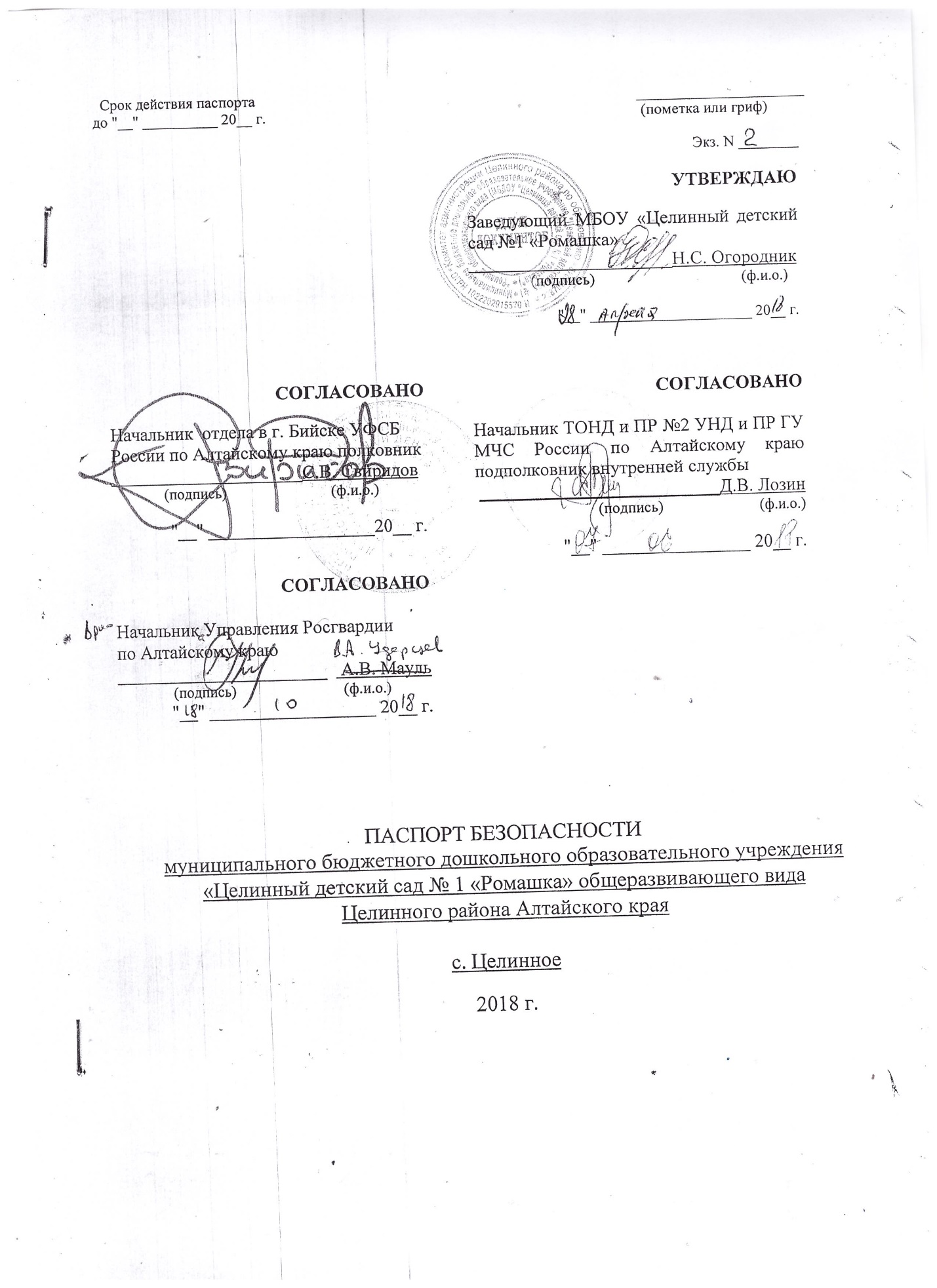 I. Общие сведения об объекте (территории)Учредителем и собственником имущества школы является муниципальное образование Целинный район Алтайского края, функции и полномочия учредителя школы осуществляет комитет Администрации Целинного района Алтайского края по образованию и делам молодёжи, адрес: 659430 Алтайский  край,  Целинный район, село Целинное, улица Победы, д. 5; телефон 8(38596)-2-15-56; celinkomitet@gmail.com_______________(наименование вышестоящей организации по принадлежности, наименование, адрес, телефон, факс, адрес электронной почты органа (организации), являющегося правообладателем объекта (территории)659430, Алтайский край, Целинный район, село Целинное, улица Победы, 6,_________ 8-(385-96) 2-16-72,  nat.ogorodnik@yandex.ru________________________________________________ (адрес объекта (территории), телефон, факс, электронная почта)Деятельность органов местного самоуправления муниципальных районов_____________  (основной вид деятельности органа (организации), являющегося правообладателем объекта (территории)Третья категория опасности___________________________________________________________(категория опасности объекта (территории)Общая площадь объекта   592,2м.кв., периметр  204м._____________________________________ (общая площадь объекта (территории), кв. метров, протяженность периметра, метров)Свидетельство на право собственности на землю бессрочное (постоянное)_____________           пользование землёй № 1521 от 20.05.1992г., свидетельство о праве______________________ пользования объектом недвижимости 22 АД № 033123 от 19.03.2014г,_________________ (свидетельство о государственной регистрации права на пользование земельным участком и свидетельство о праве пользования объектом недвижимости, номер и дата их выдачи)Огородник Наталья Сергеевна, 8-(385-96) 2-16-72, 960-951-36-34_________________ __nat.ogorodnik@yandex.ru____________________________________________________________ (ф.и.о. должностного лица, осуществляющего непосредственное руководство деятельностью работников на объекте (территории), служебный (мобильный) телефон, факс, электронная почта)Бирюков Виктор Николаевич,  глава администрации Целинного района________________  сл.тел. (8-385-96)2-14-01, 9833891222,  adm.tcelinn@yandex.ru________________________(ф.и.о. руководителя органа (организации), являющегося правообладателем объекта (территории), служебный (мобильный) телефон, электронная почта)        II. Сведения о работниках объекта (территории), обучающихся             и иных лицах, находящихся на объекте (территории)Режим работы объекта (территории) продолжительность – 11 часов; начало рабочего дня – 8-00, окончание рабочего дня – 19-00______________________________________(продолжительность, начало (окончание) рабочего дня)    2. Общее количество работников объекта (территории) 25____________________________                                                       						 (человек)      3. Среднее количество находящихся на объекте (территории) в течение дняработников,   обучающихся  и  иных  лиц,  в  том  числе  арендаторов,  лиц, осуществляющих безвозмездное пользование имуществом, находящимся на объекте (территории), сотрудников охранных организаций 138 ____________________________________                                             								(человек)    4.  Среднее  количество находящихся на объекте (территории) в нерабочеевремя,  ночью,  в выходные и праздничные дни работников, обучающихся и иных лиц, в том числе арендаторов, лиц, осуществляющих безвозмездное пользование имуществом,  находящимся  на  объекте  (территории),  сотрудников  охранных организаций 1____________________________________________________________________________________              							(человек)    5.  Сведения  об арендаторах, иных лицах (организациях), осуществляющих  безвозмездное пользование имуществом, находящимся на объекте (территории)Арендаторы отсутствуют_______________________________________________________________________(полное и сокращенное наименование организации, основной вид деятельности, общее количество работников, расположение рабочих мест на объекте (территории), занимаемая площадь (кв. метров), режим работы, ф.и.о., номера телефонов (служебного, мобильного) руководителя организации, срок действия аренды и (или) иные условия нахождения (размещения) на объекте (территории)           III. Сведения о потенциально опасных участках и (или)                критических элементах объекта (территории)    1. Потенциально опасные участки объекта (территории) (при наличии)    2. Критические элементы объекта (территории) (при наличии)    	3.  Возможные  места  и  способы  проникновения  террористов  на объект(территорию) возможен скрытный подход через прилегающие частные землевладения Входные двери, запасные входы, окна первого этажа, путем повреждения запорных устройств, разбитие оконных рам______________________    4.  Наиболее  вероятные  средства  поражения,  которые  могут применить террористы при совершении террористического акта приведение в действие взрывного устройства; применение огнестрельного и холодного оружия; умышленный поджог; распыление химических (биологических) реагентов, токсинов; захват заложников; минирование помещений; умышленный вывод из строя или несанкционированное вмешательство в работу электроснабжения, систем водообеспечения и других коммуникаций ______________________________________________IV. Прогноз последствий совершения террористическогоакта на объекте (территории)    1. Предполагаемые модели действий нарушителей Приведение в действие взрывного устройства; применение огнестрельного и холодного оружия; умышленный поджог; распыление химических (биологических) реагентов, токсинов; захват заложников; минирование помещений; умышленный вывод из строя или несанкционированное вмешательство в работу электроснабжения, систем водообеспечения и других коммуникаций ______________________________________________(краткое описание основных угроз совершения террористического акта на объекте (территории), возможность размещения на объекте (территории) взрывных устройств, захват заложников из числа работников, обучающихся и иных лиц, находящихся на объекте (территории), наличие рисков химического, биологического и радиационного заражения (загрязнения) 2.  Вероятные  последствия совершения террористического акта на объекте(территории) Поражение людей от применения огнестрельного и холодного оружия, от взрывной волны и осколков взрывного устройства; частичное обрушение конструкций здания с возникновением завалов, заражение помещений здания – 592,2 м.кв.; вывод из строя системы электроснабжения, водообеспечения и других коммуникаций; возникновение пожара и сильного задымления помещений; массовое отравление людей химическими ядовитыми веществами____________________  (площадь возможной зоны разрушения (заражения) в случае совершения террористического акта, кв. метров, иные ситуации в результате совершения террористического акта)         V. Оценка социально-экономических последствий совершения              террористического акта на объекте (территории)VI. Силы и средства, привлекаемые для обеспеченияантитеррористической защищенности объекта (территории)    1. Силы, привлекаемые для обеспечения антитеррористической защищенности объекта (территории) Отдел в г. Бийске УФСБ России по Алтайскому краю дежурный тел. (8-385-4)-44-85-02; Межмуниципальный отдел Министерства внутренних дел Российской Федерации «Целинный»,  (МО МВД России «Целинный»), дежурный тел. (8-385-96)-2-16-63____________________________________________    2. Средства,   привлекаемые   для   обеспечения  антитеррористической защищенности объекта (территории) на объекте установлена кнопка экстренного вызова полиции с выводом на ПЦО ОВО по г. Бийску_________________________________VII. Меры по инженерно-технической, физической защитеи пожарной безопасности объекта (территории)    1. Меры по инженерно-технической защите объекта (территории):    а) объектовые и локальные системы оповещения «Гранит -8, «Соната-К»,  «Соната-5(4 ОМ)», «Мираж GSM-M8-03»  _______________________________________________(наличие, марка, характеристика)    б) резервные источники электроснабжения, теплоснабжения, газоснабжения, водоснабжения, системы связи отсутствуют_________________________________________________(наличие, количество, характеристика)    в)  технические  системы обнаружения несанкционированного проникновения на  объект  (территорию), оповещения о несанкционированном проникновении на объект (территорию) или системы физической защиты отсутствуют_______________________________________________________________________________                      (наличие, марка, количество)    г) стационарные и ручные металлоискатели отсутствуют____________________________                       (наличие, марка, количество)     д) телевизионные системы охраны на объекте установлено 5 камер, 3 камеры внешних и 2 внутренних, система видеозаписи  VESTA  модель H. 264 Digital Video Recorder видеокамеры на 1 этаже коридора и на 2 этаже коридора, время хранения записи 5 суток._______________________________________________________________(наличие, марка, количество)    е) системы охранного освещения осветительный фонарь над входной дверью______                       (наличие, марка, количество)5.5. Система связи на объекте: телефонная связь имеется, сотовая связь  доступна; Телефон с функцией АОН.5.6. Система освещения: осветительный фонарь над входной дверью.    2. Меры по физической защите объекта (территории):    а)  количество  контрольно-пропускных  пунктов  (для  прохода  людей  ипроезда транспортных средств) один -   для прохода людей_______________________     б)   количество  эвакуационных  выходов  (для  выхода  людей  и  выездатранспортных средств) один -  для выхода людей, один – выезда транспортных средств____________________________________________________________________________________________    в) наличие  на   объекте   (территории)  электронной  системы  пропуска                      отсутствует_____________________________________________________________________________________(тип установленного оборудования)    г)  укомплектованность личным составом нештатных  аварийно-спасательных формирований (по видам подразделений) добровольная пожарная дружина – 4 чел. (16%)_______________________________________________________________________________________________(человек, процентов)    3. Меры по пожарной безопасности объекта (территории):    а) наличие документа, подтверждающего соответствие объекта (территории) установленным требованиям пожарной безопасности Акт проверки федерального государственного пожарного надзора от 20.02.2018 г. № 6________________________________(реквизиты, дата выдачи)    б) наличие     системы    внутреннего    противопожарного   водопровода нет______________________________________________________________________________________________ (характеристика)    в)  наличие  противопожарного  оборудования, в том числе автоматическойсистемы пожаротушения огнетушители: ОП-4(3) – 6 шт.; система пожарной сигнализации «Гранит -8»– 1 шт.,  система оповещения «Соната-К» – 1 шт., «Соната-5(4 ОМ)» - 4 шт., «Мираж GSM-M8-03» - 1шт.________________________________________________________     г) наличие оборудования для эвакуации из зданий людей отсутствуют_______________________                                                                 (тип, марка)    4.   План  взаимодействия  с  территориальными  органами  безопасности,территориальными органами МВД России и территориальными органами Росгвардии по защите объекта (территории) от террористических     угроз отсутствует______________________________(наличие и реквизиты документа)VIII. Выводы и рекомендации Состояние  антитеррористической защищенности  объекта в основном соответствует предъявляемым требованиям______________________________________ Вместе с тем необходимо:  а) разработать план эвакуации работников, обучающихся и иных лиц, находящихся на объекте, в случае получения информации об угрозе совершения или о совершении террористического акта – до 30.03.2019;б) назначить должностное лицо, ответственным за проведение мероприятий по обеспечению антитеррористической защищенности объекта и организацию взаимодействия с территориальными органами безопасности, территориальными органами Министерства внутренних дел Российской Федерации и территориальными органами Федеральной службы войск национальной гвардии Российской Федерации до 30.03.2019;в) обеспечить пропускной и внутри объектовый режимы и осуществление контроля за их функционированием - ежедневно;г) проведение с работниками объекта инструктажа и практических занятий по действиям при обнаружении на объекте посторонних лиц и подозрительных предметов, а также при угрозе совершения террористического акта - ежемесячно;д) оснащение объекта инженерно-техническими средствами и системами охраны и поддержание их в исправном состоянии, оснащение бесперебойной и устойчивой связью объектов (территорий) – до 30.03.2019;е) периодический обход и осмотр объект и  помещений, систем подземных коммуникаций, стоянок транспорта, а также периодическая проверка складских помещений - ежедневно;ж) проведение учений и тренировок по реализации планов обеспечения антитеррористической защищенности объекта – 2 раза в год;з) исключение бесконтрольного пребывания на объекте посторонних лиц и нахождения транспортных средств, в том числе в непосредственной близости от объекта - ежедневно;и) организация взаимодействия с территориальными органами безопасности, территориальными органами Министерства внутренних дел Российской Федерации и территориальными органами Федеральной службы войск национальной гвардии Российской Федерации по вопросам противодействия терроризму и экстремизму – до 30.03.2013;к) осуществлять мероприятия информационной безопасности, обеспечивающих защиту от несанкционированного доступа к информационным ресурсам объекта  - ежедневно;л) оборудовать объект системами экстренного оповещения работников, обучающихся и иных лиц, находящихся на объекте, о потенциальной угрозе возникновения или возникновении чрезвычайной ситуации до 30.03.2019;м) разместить на объекте наглядных пособий, содержащих информацию о порядке действий работников, обучающихся и иных лиц, находящихся на объекте (территории), при обнаружении подозрительных лиц или предметов на объектах (территориях), поступлении информации об угрозе_______________________________________________________________________________ совершения или о совершении террористических актов на объектах (территориях), а также схему эвакуации при возникновении чрезвычайных ситуаций, номера телефонов аварийно-спасательных служб, территориальных органов безопасности, территориальных органов Министерства внутренних дел Российской Федерации и территориальных органов Федеральной службы войск национальной гвардии Российской Федерации – до 30.03.2019.IX. Дополнительная информация с учетом особенностей объекта (территории) отсутствует_______________________________________________________________________________________(наличие на объекте (территории) режимно-секретного органа, его численность (штатная и фактическая), количество сотрудников объекта (территории), допущенных к работе со сведениями, составляющими государственную тайну, меры по обеспечению режима секретности и сохранности секретных сведений)отсутствуют_______________________________________________________________________________________(наличие локальных зон безопасности)______________________________________________________________________________________________________(другие сведения)Приложения: 1. План (схема) объекта (территории) с обозначением потенциально опасных участков и критических элементов объекта (территории).  	2. План (схема) охраны объекта (территории) с указанием контрольно-пропускных пунктов, постов охраны, инженерно-технических средств охраны.                	3. Акт обследования и категорирования объекта (территории).               	4. Перечень мероприятий по обеспечению антитеррористической защищенности объекта (территории).Составлен "__" ____________ 20__ г.Заведующий МБДОУ детский сад «Светлячок» структурное подразделение детский сад «Ромашка»_____________________________________________________________________(должностное лицо, осуществляющее непосредственное руководство деятельностью работников на объекте (территории)____________________________________   Огородник Наталья Сергеевна_______________________             (подпись)                                                         (ф.и.о.)Актуализирован       "__" _______________ 20__ г.Причина актуализации  ___________________________________________________________________________________________________________________________________________________________________________________________________                                                                                                                       (пометка или гриф)Экз. № ___ УТВЕРЖДАЮЗаведующий МБДОУ  детский сад  «Теремок» структурное подразделение детский сад «Ромашка»_______________________ Т.А. Тарасенко «____» _______________ 20__ г.АКТобследования и категорирования объекта (территории)муниципальное бюджетное дошкольное образовательное учреждение(наименование объекта территории) детский сад  «Теремок» структурное подразделение детский сад «Ромашка»  Целинного района Алтайского края.муниципальное бюджетное дошкольное образовательное учреждение(наименование объекта территории) детский сад  «Теремок» структурное подразделение детский сад «Ромашка»     (наименование организации)«__»________ 2018 г.                                                                              село. ЦелинноеВ соответствии с требованиями к антитеррористической защищенности объектов (территорий) в сфере образования, утвержденными постановлением Правительства Российской Федерации от 7 октября 2017 года № 1235 "Об утверждении требований к антитеррористической защищенности объектов (территорий) Министерства образования и науки Российской Федерации и объектов (территорий), относящихся к сфере деятельности Министерства образования и науки Российской Федерации, и формы паспорта безопасности этих объектов (территорий)" (далее – требования к АТЗ объекта) и на основании постановления Администрации Целинного района от 06.02.2018г. № 55, комиссия по обследованию и категорированию МБДОУ  детский сад «Теремок» структурное подразделение детский сад «Ромашка» (далее – объект) в составе председателя комиссии Тарасенко Т.А. заведующий МБДОУ детский сад «Теремок» структурное подразделение детский сад «Ромашка», и членов комиссии:провела обследование объекта с целью его категорирования.В ходе обследования установлено:Объект расположен по адресу: Алтайский край, Целинный район, село Целинное, улица Победы, 6;Объект состоит из двухэтажного здания, общей площадью  592,2м2:стены – кирпичные;перекрытия – деревянные; крыша – профлист;окна – пластиковые, высота от уровня земли до окон 1 этажа 1,5 м;главный вход в здание оборудован пластиковой дверью, имеется 1 запасной выходом с железной дверью, оборудованной запорным устройством, открывающимся изнутри.Территория земельных участков 2500 м2, ограждена по всему периметру 204м, ограждение железным забором, высотой 1м, оборудован 1 въезд автотранспорта для поставки продуктов,   1 главный вход  для людей.Территория граничит:с северной стороны на расстоянии 10м. с рекой «Чистюнька»;с южной стороны на расстоянии 1,5м. расположена улица Победа; с западной стороны на расстоянии 4м.  расположены здания котельной, здание гаража Целинного сельсовета;с восточной стороны на расстоянии  6 м. расположено здание Целинного сельсовета;Антитеррористическая защищенность объекта:5.1 Вид охраны: сторожевая, круглосуточная. На объекте установлена кнопка экстренного вызова полиции с выводом на ПЦО ОВО по г. Бийску.5.2 Организация пропускного режима:   5.3. Наличие системы видеонаблюдения:  всего 5 камер, 3 камеры внешних и 2 внутренних, система видеозаписи  VeSta  модель H. 264 Digital Video Recorder видеокамеры на 1 этаже коридора и на 2 этаже коридора, время хранения записи 5 суток.5.4. Система оповещения персонала: 5.4.2. Система пожарной сигнализации: передает пожарные извещения на пульт «01», которая предназначена для предупреждения людей, находящихся в здании о возникновении чрезвычайной ситуации и управления эвакуацией.5.4.3.  В МБДОУ разработаны: планы эвакуации, отвечающие требованиям Противопожарной безопасности, направленные на процесс организованного самостоятельного движения людей наружу из помещений, в которых имеется возможность воздействия на них опасных факторов пожара. 5.5. Система связи на объекте: телефонная связь имеется, сотовая связь - доступна; Телефон с функцией АОН.5.6. Система освещения: осветительный фонарь над входной дверью.6. Опасными участками и критическими элементами объекта являются:фойе здания;котельная;В отношении объекта в течение последних 12 месяцев не зафиксировано совершения (попыток к совершению) террористических актов.Прогнозируемое количество пострадавших может составить 82 чел., размер материального ущерба 3646 руб.Выводы комиссии:В соответствии с п. 12 требований к АТЗ объекта установить объекту 3 категорию опасности.Состояние антитеррористической защищенности объекта в основном соответствует предъявляемым требованиям. В целях обеспечения антитеррористической защищенности объекта,  в соответствии с установленной категорией опасности необходимо осуществить следующие мероприятия: а) разработать план эвакуации работников, обучающихся и иных лиц, находящихся на объекте, в случае получения информации об угрозе совершения или о совершении террористического акта – до 30.03.2019;б) назначить должностное лицо, ответственным за проведение мероприятий по обеспечению антитеррористической защищенности объекта и организацию взаимодействия с территориальными органами безопасности, территориальными органами Министерства внутренних дел Российской Федерации и территориальными органами Федеральной службы войск национальной гвардии Российской Федерации до 30.03.2019;в) обеспечить пропускной и внутри объектовый режимы и осуществление контроля за их функционированием - ежедневно;г) проведение с работниками объекта инструктажа и практических занятий по действиям при обнаружении на объекте посторонних лиц и подозрительных предметов, а также при угрозе совершения террористического акта - ежемесячно;д) оснащение объекта инженерно-техническими средствами и системами охраны и поддержание их в исправном состоянии, оснащение бесперебойной и устойчивой связью объектов (территорий) – до 30.03.2019;е) периодический обход и осмотр объект и  помещений, систем подземных коммуникаций, стоянок транспорта, а также периодическая проверка складских помещений - ежедневно;ж) проведение учений и тренировок по реализации планов обеспечения антитеррористической защищенности объекта – 2 раза в год;з) исключение бесконтрольного пребывания на объекте посторонних лиц и нахождения транспортных средств, в том числе в непосредственной близости от объекта - ежедневно;и) организация взаимодействия с территориальными органами безопасности, территориальными органами Министерства внутренних дел Российской Федерации и территориальными органами Федеральной службы войск национальной гвардии Российской Федерации по вопросам противодействия терроризму и экстремизму – до 30.03.2013;к) осуществлять мероприятия информационной безопасности, обеспечивающих защиту от несанкционированного доступа к информационным ресурсам объекта  - ежедневно;л) оборудовать объект системами экстренного оповещения работников, обучающихся и иных лиц, находящихся на объекте, о потенциальной угрозе возникновения или возникновении чрезвычайной ситуации до 30.03.2019;м) разместить на объекте наглядных пособий, содержащих информацию о порядке действий работников, обучающихся и иных лиц, находящихся на объекте (территории), при обнаружении подозрительных лиц или предметов на объектах (территориях), поступлении информации об угрозе совершения или о совершении террористических актов на объектах (территориях), а также схему эвакуации при возникновении чрезвычайных ситуаций, номера телефонов аварийно-спасательных служб, территориальных органов безопасности, территориальных органов Министерства внутренних дел Российской Федерации и территориальных органов Федеральной службы войск национальной гвардии Российской Федерации – до 30.03.2019.4). Н.С.Огородник  заведующей МБДОУ «Целинный детский сад № 1 «Ромашка» (инициалы, фамилия)           (должность)разработать паспорт безопасности объекта в соответствии с формой паспорта безопасности объекта (далее – Паспорт), утвержденной постановлением Правительства Российской Федерации от 7 октября 2017 года № 1235 "Об утверждении требований к антитеррористической защищенности объектов (территорий) Министерства образования и науки Российской Федерации и объектов (территорий), относящихся к сфере деятельности Министерства образования и науки Российской Федерации, и формы паспорта безопасности этих объектов (территорий)", в течение 30 дней и представить на согласование и утверждение в уполномоченные территориальные органы федеральных органов исполнительной власти Российской Федерации.__________________________ Председатель комиссии:Огородник Н.С.     ____________________Члены комиссии:Лозин Д.В.           ______________________Куличенко О.Д.   ______________________Толмачев И.В.     ______________________                                                                 УТВЕРЖДАЮ                                                                  Заведующий МБДОУ «Целинный детский сад №1                                                     «Ромашка»(Руководитель объекта)Перечень мероприятийпо обеспечению  антитеррористической защищенности объекта (территории)Срок действия паспорта до20 г.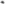 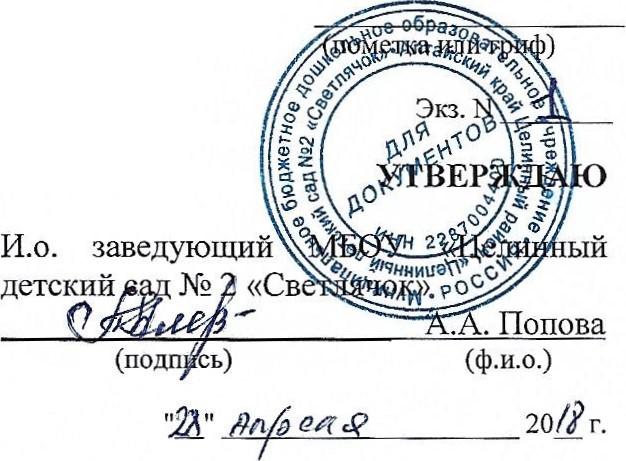 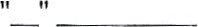 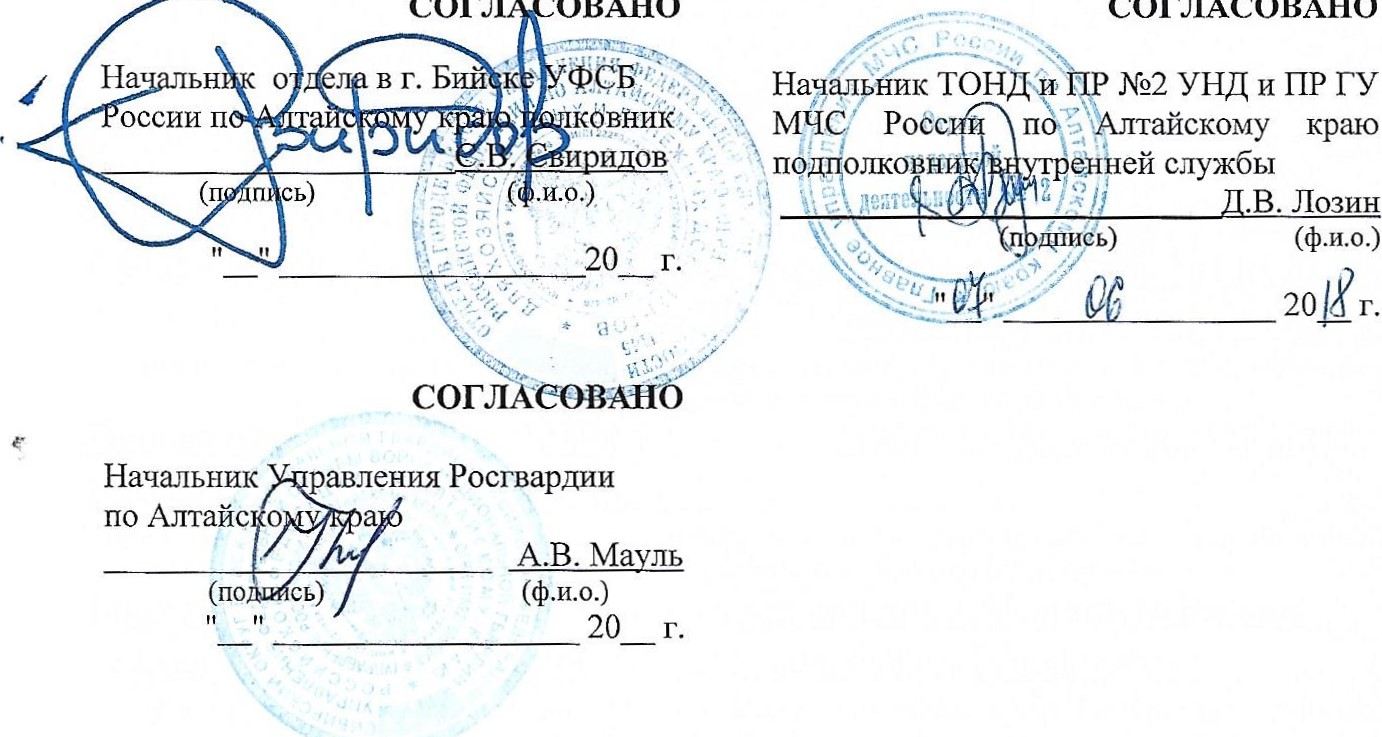 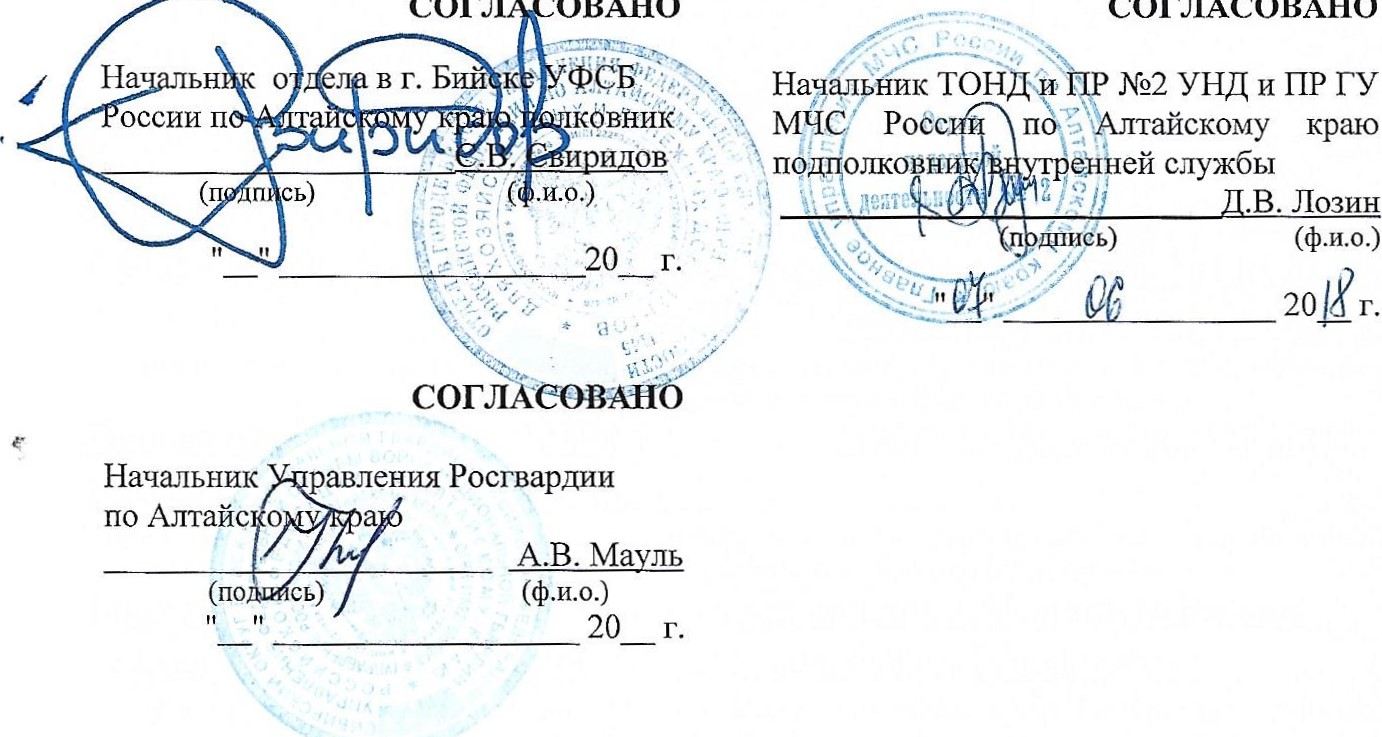 ПАСПОРТ БЕЗОПАСНОСТИМуциципального бюджетного дошкольного общеобразовательного учреждения « Целинный детский сад № 2 «Светлячок» Алтайского края Целинного районас. Целинное 2018 г.I. Общие сведения об объекте (территории)Учредителем и собственником имущества школы является муниципальное образование Целинный район Алтайского края, функции и полномочия учредителя школы осуществляет комитет Администрации Целинного района Алтайского края по образованию и делам молодёжи, адрес: 659430 Алтайский  край,  Целинный район, село Целинное, улица Победы, д. 5; телефон 8(38596)-2-15-56; celinkomitet@gmail.com_________________________________________________________________(наименование вышестоящей организации по принадлежности, наименование, адрес, телефон, факс, адрес электронной почты органа (организации), являющегося правообладателем объекта (территории)659430,  Алтайский край, Целинный район, село Целинное, улица Целинная д.7а, тел. 8(38596)2-11-06, cdsad2@mail.ru_________________________________________________________ (адрес объекта (территории), телефон, факс, электронная почта)Деятельность органов местного самоуправления муниципальных районов_____________  (основной вид деятельности органа (организации), являющегося правообладателем объекта (территории)Третья категория опасности___________________________________________________________(категория опасности объекта (территории)Общая площадь объекта   351м.кв., периметр  256м.______________________________________ (общая площадь объекта (территории), кв. метров, протяженность периметра, метров)Выписка из ЕГР недвижимости  от 16. 05. 2017г. № 22:57:030106:574,__________________ Свидетельство о регистрации права на недвижимость от 04. 06. 2013г. № 22-22-38/003/213-386__________________________________________________________________________________________ (свидетельство о государственной регистрации права на пользование земельным участком и свидетельство о праве пользования объектом недвижимости, номер и дата их выдачи)Попова Алевтина Анатольевна, тел. служ. (8-38596)21-1-06 , тел.9635199131______ cdsad2@mail.ru___________________________________________________________________________________ (ф.и.о. должностного лица, осуществляющего непосредственное руководство деятельностью работников на объекте (территории), служебный (мобильный) телефон, факс, электронная почта)Бирюков Виктор Николаевич,  глава администрации Целинного района_______  сл.тел. (8-385-96)2-14-01, 9833891222,  adm.tcelinn@yandex.ru________________(ф.и.о. руководителя органа (организации), являющегося правообладателем объекта (территории), служебный (мобильный) телефон, электронная почта)        II. Сведения о работниках объекта (территории), обучающихся             и иных лицах, находящихся на объекте (территории)Режим работы объекта (территории) продолжительность – 11 часов; начало рабочего дня – 8-00, окончание рабочего дня – 19-00_________________________________(продолжительность, начало (окончание) рабочего дня)    2. Общее количество работников объекта (территории) 16____________________________                                                       						 (человек)      3. Среднее количество находящихся на объекте (территории) в течение дняработников,   обучающихся  и  иных  лиц,  в  том  числе  арендаторов,  лиц, осуществляющих безвозмездное пользование имуществом, находящимся на объекте (территории), сотрудников охранных организаций 74 _____________________________________                                             								(человек)    4.  Среднее  количество находящихся на объекте (территории) в нерабочеевремя,  ночью,  в выходные и праздничные дни работников, обучающихся и иных лиц, в том числе арендаторов, лиц, осуществляющих безвозмездное пользование имуществом,  находящимся  на  объекте  (территории),  сотрудников  охранных организаций 1____________________________________________________________________________________              							(человек)    5.  Сведения  об арендаторах, иных лицах (организациях), осуществляющих  безвозмездное пользование имуществом, находящимся на объекте (территории)Арендаторы отсутствуют_______________________________________________________________________(полное и сокращенное наименование организации, основной вид деятельности, общее количество работников, расположение рабочих мест на объекте (территории), занимаемая площадь (кв. метров), режим работы, ф.и.о., номера телефонов (служебного, мобильного) руководителя организации, срок действия аренды и (или) иные условия нахождения (размещения) на объекте (территории)           III. Сведения о потенциально опасных участках и (или)                критических элементах объекта (территории)    1. Потенциально опасные участки объекта (территории) (при наличии)    2. Критические элементы объекта (территории) (при наличии)    	3.  Возможные  места  и  способы  проникновения  террористов  на объект(территорию) возможен скрытный подход через прилегающие частные землевладения Входные двери, запасные входы, окна первого этажа, путем повреждения запорных устройств, разбитие оконных рам______________________    4.  Наиболее  вероятные  средства  поражения,  которые  могут применить террористы при совершении террористического акта приведение в действие взрывного устройства; применение огнестрельного и холодного оружия; умышленный поджог; распыление химических (биологических) реагентов, токсинов; захват заложников; минирование помещений; умышленный вывод из строя или несанкционированное вмешательство в работу электроснабжения, систем водообеспечения и других коммуникаций ______________________________________________IV. Прогноз последствий совершения террористическогоакта на объекте (территории)    1. Предполагаемые модели действий нарушителей Приведение в действие взрывного устройства; применение огнестрельного и холодного оружия; умышленный поджог; распыление химических (биологических) реагентов, токсинов; захват заложников; минирование помещений; умышленный вывод из строя или несанкционированное вмешательство в работу электроснабжения, систем водообеспечения и других коммуникаций ______________________________________________(краткое описание основных угроз совершения террористического акта на объекте (территории), возможность размещения на объекте (территории) взрывных устройств, захват заложников из числа работников, обучающихся и иных лиц, находящихся на объекте (территории), наличие рисков химического, биологического и радиационного заражения (загрязнения) 2.  Вероятные  последствия совершения террористического акта на объекте(территории) Поражение людей от применения огнестрельного и холодного оружия, от взрывной волны и осколков взрывного устройства; частичное обрушение конструкций здания с возникновением завалов, заражение помещений здания - 351 м.кв.; вывод из строя системы электроснабжения, водообеспечения и других коммуникаций; возникновение пожара и сильного задымления помещений; массовое отравление людей химическими ядовитыми веществами____________________  (площадь возможной зоны разрушения (заражения) в случае совершения террористического акта, кв. метров, иные ситуации в результате совершения террористического акта)         V. Оценка социально-экономических последствий совершения              террористического акта на объекте (территории)VI. Силы и средства, привлекаемые для обеспеченияантитеррористической защищенности объекта (территории)    1. Силы, привлекаемые для обеспечения антитеррористической защищенности объекта (территории) Отдел в г. Бийске УФСБ России по Алтайскому краю дежурный тел. (8-385-4)-44-85-02; Межмуниципальный отдел Министерства внутренних дел Российской Федерации «Целинный»,  (МО МВД России «Целинный»), дежурный тел. (8-385-96)-2-16-63____________________________________________    2. Средства,   привлекаемые   для   обеспечения  антитеррористической защищенности объекта (территории) на объекте установлена кнопка экстренного вызова полиции с выводом на ПЦО ОВО по г. Бийску_________________________________VII. Меры по инженерно-технической, физической защитеи пожарной безопасности объекта (территории)    1. Меры по инженерно-технической защите объекта (территории):    а) объектовые и локальные системы оповещения АПС ВЭРС-ПК          _____________(наличие, марка, характеристика)    б) резервные источники электроснабжения, теплоснабжения, газоснабжения, водоснабжения, системы связи отсутствуют_________________________________________________(наличие, количество, характеристика)    в)  технические  системы обнаружения несанкционированного проникновения на  объект  (территорию), оповещения о несанкционированном проникновении на объект (территорию) или системы физической защиты отсутствуют_______________________________________________________________________________                      (наличие, марка, количество)    г) стационарные и ручные металлоискатели отсутствуют____________________________                       (наличие, марка, количество)     д) телевизионные системы охраны отсутствуют____________________________(наличие, марка, количество)    е) системы охранного освещения осветительный фонарь над входной дверью______                       (наличие, марка, количество)5.5. Система связи на объекте: телефонная связь имеется, сотовая связь  доступна; Телефон с функцией АОН.5.6. Система освещения: осветительный фонарь над входной дверью.    2. Меры по физической защите объекта (территории):    а)  количество  контрольно-пропускных  пунктов  (для  прохода  людей  ипроезда транспортных средств) один -   для прохода людей_________________________    б)   количество  эвакуационных  выходов  (для  выхода  людей  и  выездатранспортных средств) один -  для выхода людей, один – выезда транспортных средств____________________________________________________________________________________________    в) наличие  на   объекте   (территории)  электронной  системы  пропуска                      отсутствует_____________________________________________________________________________________(тип установленного оборудования)    г)  укомплектованность личным составом нештатных  аварийно-спасательных формирований (по видам подразделений) добровольная пожарная дружина – 4 чел. (25%)_______________________________________________________________________________________________(человек, процентов)    3. Меры по пожарной безопасности объекта (территории):    а) наличие документа, подтверждающего соответствие объекта (территории) установленным требованиям пожарной безопасности Акт проверки федерального государственного пожарного надзора от 27.02.2018 г. № 7 _____________________________(реквизиты, дата выдачи)    б) наличие     системы    внутреннего    противопожарного   водопровода нет______________________________________________________________________________________________ (характеристика)    в)  наличие  противопожарного  оборудования, в том числе автоматическойсистемы пожаротушения огнетушители: ОП-3 – 6 шт.; система пожарной сигнализации ВЭРС-ПК – 1 шт._______________________________________________________________    г) наличие оборудования для эвакуации из зданий людей отсутствуют_____________(тип, марка)    4.   План  взаимодействия  с  территориальными  органами  безопасности,территориальными органами МВД России и территориальными органами Росгвардии по защите объекта (территории) от террористических     угроз отсутствует___________________________________________________________________________(наличие и реквизиты документа)            VIII. Выводы и рекомендации Состояние  антитеррористической защищенности  объекта в основном соответствует предъявляемым требованиям___________________________________________________________________________________  Вместе с тем необходимо:           а) разработать план эвакуации работников, обучающихся и иных лиц, находящихся на объекте, в случае получения информации об угрозе совершения или о совершении террористического акта – до 30.03.2019;б) назначить должностное лицо, ответственным за проведение мероприятий по обеспечению антитеррористической защищенности объекта и организацию взаимодействия с территориальными органами безопасности, территориальными органами Министерства внутренних дел Российской Федерации и территориальными органами Федеральной службы войск национальной гвардии Российской Федерации до 30.03.2019;в) обеспечить пропускной и внутри объектовый режимы и осуществление контроля за их функционированием - ежедневно;г) проведение с работниками объекта инструктажа и практических занятий по действиям при обнаружении на объекте посторонних лиц и подозрительных предметов, а также при угрозе совершения террористического акта - ежемесячно;д) оснащение объекта инженерно-техническими средствами и системами охраны и поддержание их в исправном состоянии, оснащение бесперебойной и устойчивой связью объектов (территорий) – до 30.03.2019;е) периодический обход и осмотр объект и  помещений, систем подземных коммуникаций, стоянок транспорта, а также периодическая проверка складских помещений - ежедневно;ж) проведение учений и тренировок по реализации планов обеспечения антитеррористической защищенности объекта – 2 раза в год;з) исключение бесконтрольного пребывания на объекте посторонних лиц и нахождения транспортных средств, в том числе в непосредственной близости от объекта - ежедневно;и) организация взаимодействия с территориальными органами безопасности, территориальными органами Министерства внутренних дел Российской Федерации и территориальными органами Федеральной службы войск национальной гвардии Российской Федерации по вопросам противодействия терроризму и экстремизму – до 30.03.2013;к) осуществлять мероприятия информационной безопасности, обеспечивающих защиту от несанкционированного доступа к информационным ресурсам объекта  - ежедневно;л) оборудовать объект системами экстренного оповещения работников, обучающихся и иных лиц, находящихся на объекте, о потенциальной угрозе возникновения или возникновении чрезвычайной ситуации до 30.03.2019;м) разместить на объекте наглядных пособий, содержащих информацию о порядке действий работников, обучающихся и иных лиц, находящихся на объекте (территории), при обнаружении подозрительных лиц или предметов на объектах (территориях), поступлении информации об угрозе совершения или о совершении террористических актов на объектах (территориях), а также схему эвакуации при возникновении чрезвычайных ситуаций, номера телефонов аварийно-спасательных служб, территориальных органов безопасности, территориальных органов Министерства внутренних дел Российской Федерации и территориальных органов Федеральной службы войск национальной гвардии Российской Федерации – до 30.03.2019.IX. Дополнительная информация с учетом особенностей объекта (территории) отсутствует_______________________________________________________________________________________(наличие на объекте (территории) режимно-секретного органа, его численность (штатная и фактическая), количество сотрудников объекта (территории), допущенных к работе со сведениями, составляющими государственную тайну, меры по обеспечению режима секретности и сохранности секретных сведений)отсутствуют_______________________________________________________________________________________(наличие локальных зон безопасности)______________________________________________________________________________________________________(другие сведения)Приложения: 1. План (схема) объекта (территории) с обозначением потенциально опасных участков и критических элементов объекта (территории).  	2. План (схема) охраны объекта (территории) с указанием контрольно-пропускных пунктов, постов охраны, инженерно-технических средств охраны.                	3. Акт обследования и категорирования объекта (территории).               	4. Перечень мероприятий по обеспечению антитеррористической защищенности объекта (территории).Составлен "__" ____________ 20__ г.Заведующий МБДОУ Целинный детский сад №2 «Светлячок»______________________(должностное  лицо, осуществляющее непосредственное руководство деятельностью работников на объекте (территории)____________________________________   Попова Алевтина Анатольевна _______________________             (подпись)                                                         (ф.и.о.)Актуализирован       "__" _______________ 20__ г.Причина актуализации  _________________________________________________________________________________________________                                                                                              (пометка или гриф)Экз. № ___ УТВЕРЖДАЮИ.о. заведующий МБДОУ Целинный  детский сад №2 «Светлячок» _______________________          А.А. Попова «____» _______________ 20__ г.АКТобследования и категорирования объекта (территории)муниципальное бюджетное дошкольное образовательное учреждениеЦелинный  детский сад  «Светлячок».муниципальное бюджетное дошкольное образовательное учреждение(наименование объекта территории)Целинный детский сад  «Светлячок»     (наименование организации)«__»________ 2018 г.                                                                              село. ЦелинноеВ соответствии с требованиями к антитеррористической защищенности объектов (территорий) в сфере образования, утвержденными постановлением Правительства Российской Федерации от 7 октября 2017 года № 1235 "Об утверждении требований к антитеррористической защищенности объектов (территорий) Министерства образования и науки Российской Федерации и объектов (территорий), относящихся к сфере деятельности Министерства образования и науки Российской Федерации, и формы паспорта безопасности этих объектов (территорий)" (далее – требования к АТЗ объекта) и на основании постановления Администрации Целинного района от 06.02.2018г. № 55, комиссия по обследованию и категорированию МБДОУ  Целинный детский сад №2 «Светлячок» (далее – объект) в составе председателя комиссии А.А. Поповой и.о. заведующий МБДОУ Целинный детский сад №2 «Светлячок», и членов комиссии:провела обследование объекта с целью его категорирования.В ходе обследования установлено:Объект расположен по адресу: Алтайский край, Целинный район, село Целинное, улица Целинная, дом 7а;Объект состоит из одноэтажного здания, общей площадью 351м2:стены – кирпичные;перекрытия – железобетонные панели; крыша – шиферная;окна – деревянные, высота от уровня земли до окон 1,4 м;вход в здание оборудован пластиковой дверью, 1 запасным входом с деревянной дверью, оборудованными запорными устройствами, открывающимися изнутри.Территория, 3784м2, ограждена по всему периметру 210м, ограждение металопрофиль, дерево высотой 1,5м, оборудован 1 въезд автотранспорта и 1 проход для людей.Территория граничит:с северной стороны на расстоянии 47 м. с многоквартирным домом по адресу ул. Целинная, д. 12;с южной стороны на расстоянии 20 м. с частным домом по адресу ул. Целинная, д. 3а; с западной стороны на расстоянии 220 м. с частным домом по ул. Октябрьская , д. 1 ;с восточной стороны на расстоянии 20 м. с многоквартирным домом по адресу ул. Целинная, д. 7;Антитеррористическая защищенность объекта:5.1 Вид охраны: сторожевая, круглосуточная. На объекте установлена кнопка экстренного вызова полиции с выводом на ПЦО ОВО по г. Бийску.5.2 Организация пропускного режима: пропускной режим осуществляет ответственный за пропускной режим, с регистрацией посетителей в журнале.5.3. Наличие системы видеонаблюдения: Видеонаблюдение отсутствует.5.4. Система оповещения персонала: 5.4.1. Система оповещения персонала отсутствует.5.4.2. Система пожарной сигнализации: передает пожарные извещения на пульт «01», которая предназначена для предупреждения людей, находящихся в здании о возникновении чрезвычайной ситуации и управления эвакуацией.5.4.3.  В МБОУ разработаны: планы эвакуации, отвечающие требованиям Противопожарной безопасности, направленные на процесс организованного самостоятельного движения людей наружу из помещений, в которых имеется возможность воздействия на них опасных факторов пожара. 5.5. Система связи на объекте: телефонная связь имеется, сотовая связь - доступна; Телефон с функцией АОН.5.6. Система освещения: осветительный фонарь над входной дверью.6. Опасными участками и критическими элементами объекта являются:фойе здания;котельная;В отношении объекта в течение последних 12 месяцев не зафиксировано совершения (попыток к совершению) террористических актов.Прогнозируемое количество пострадавших может составить 44 чел., размер материального ущерба 68342 руб.Выводы комиссии:В соответствии с п. 12 требований к АТЗ объекта установить объекту 3 категорию опасности.Состояние антитеррористической защищенности объекта в основном соответствует предъявляемым требованиям. В целях обеспечения антитеррористической защищенности объекта,  в соответствии с установленной категорией опасности необходимо осуществить следующие мероприятия: а) разработать план эвакуации работников, обучающихся и иных лиц, находящихся на объекте, в случае получения информации об угрозе совершения или о совершении террористического акта – до 30.03.2019;б) назначить должностное лицо, ответственным за проведение мероприятий по обеспечению антитеррористической защищенности объекта и организацию взаимодействия с территориальными органами безопасности, территориальными органами Министерства внутренних дел Российской Федерации и территориальными органами Федеральной службы войск национальной гвардии Российской Федерации до 30.03.2019;в) обеспечить пропускной и внутри объектовый режимы и осуществление контроля за их функционированием - ежедневно;г) проведение с работниками объекта инструктажа и практических занятий по действиям при обнаружении на объекте посторонних лиц и подозрительных предметов, а также при угрозе совершения террористического акта - ежемесячно;д) оснащение объекта инженерно-техническими средствами и системами охраны и поддержание их в исправном состоянии, оснащение бесперебойной и устойчивой связью объектов (территорий) – до 30.03.2019;е) периодический обход и осмотр объект и  помещений, систем подземных коммуникаций, стоянок транспорта, а также периодическая проверка складских помещений - ежедневно;ж) проведение учений и тренировок по реализации планов обеспечения антитеррористической защищенности объекта – 2 раза в год;з) исключение бесконтрольного пребывания на объекте посторонних лиц и нахождения транспортных средств, в том числе в непосредственной близости от объекта - ежедневно;и) организация взаимодействия с территориальными органами безопасности, территориальными органами Министерства внутренних дел Российской Федерации и территориальными органами Федеральной службы войск национальной гвардии Российской Федерации по вопросам противодействия терроризму и экстремизму – до 30.03.2013;к) осуществлять мероприятия информационной безопасности, обеспечивающих защиту от несанкционированного доступа к информационным ресурсам объекта  - ежедневно;л) оборудовать объект системами экстренного оповещения работников, обучающихся и иных лиц, находящихся на объекте, о потенциальной угрозе возникновения или возникновении чрезвычайной ситуации до 30.03.2019;м) разместить на объекте наглядных пособий, содержащих информацию о порядке действий работников, обучающихся и иных лиц, находящихся на объекте (территории), при обнаружении подозрительных лиц или предметов на объектах (территориях), поступлении информации об угрозе совершения или о совершении террористических актов на объектах (территориях), а также схему эвакуации при возникновении чрезвычайных ситуаций, номера телефонов аварийно-спасательных служб, территориальных органов безопасности, территориальных органов Министерства внутренних дел Российской Федерации и территориальных органов Федеральной службы войск национальной гвардии Российской Федерации – до 30.03.2019.4). А.А. Поповой и.о.  заведующей МБДОУ  Целинный  детский сад «Светлячок» (инициалы, фамилия)           (должность)разработать паспорт безопасности объекта в соответствии с формой паспорта безопасности объекта (далее – Паспорт), утвержденной постановлением Правительства Российской Федерации от 7 октября 2017 года № 1235 "Об утверждении требований к антитеррористической защищенности объектов (территорий) Министерства образования и науки Российской Федерации и объектов (территорий), относящихся к сфере деятельности Министерства образования и науки Российской Федерации, и формы паспорта безопасности этих объектов (территорий)", в течение 30 дней и представить на согласование и утверждение в уполномоченные территориальные органы федеральных органов исполнительной власти Российской Федерации._________________Председатель комиссии:	Попова А.А.____________________Члены комиссии:Лозин Д.В.           ______________________Куличенко О.Д.   ______________________Толмачев И.В.     ______________________                                                           УТВЕРЖДАЮ                                                                        Заведующий МБДОУ  Целинный детский сад №2                                                                                                       «Светлячок»(Руководитель объекта)Перечень мероприятийпо обеспечению  антитеррористической защищенности объекта (территории)N п/пНаименованиеКоличество работников, обучающихся и иных лиц, находящихся на участке, человекОбщая площадь, кв. метровХарактер террористической угрозыХарактер возможных последствий1Фойедо 74 человек39,10Замыкание электропроводки.Поджог.Приведение в действие взрывного устройства.Применение огнестрельного и холодного оружия.Распыление опасных химических (биологических) реагентов, токсинов.Захват заложников.Поражение людей от взрывной волны и осколков взрывного устройства. Частичное обрушение здания с возникновением завалов. Возникновение пожара и сильного задымления помещений здания. Выход из строя технических элементов инженерных и коммунальных систем.  Ранения, заражения и гибель людей.N п/пНаименованиеКоличество работников, обучающихся и иных лиц, находящихся на элементе, человекОбщая площадь, кв. метровХарактер террористической угрозыХарактер возможных последствий1электрощитовая18Замыкание электропроводки.Поджог.Приведение в действие взрывного устройства.Применение огнестрельного и холодного оружия.Распыление опасных химических (биологических) реагентов, токсинов.Захват заложников.Поражение людей от взрывной волны и осколков взрывного устройства. Частичное обрушение здания с возникновением завалов. Возникновение пожара и сильного задымления помещений здания. Выход из строя технических элементов инженерных и коммунальных систем.  Ранения, заражения и гибель людей.N п/пВозможные людские потери, человекВозможные нарушения инфраструктурыВозможный экономический ущерб, рублей1.74Частичное обрушение конструкций здания; возникновение пожара; выход из строя системы электроснабжения, водообеспечения и других коммуникаций  5991 руб.Лозин  Д.В.Зам. Начальника ТО НД и ПР №2 УНД и ПР ГУ МЧС России по Алтайскому краюКуличенко О.Д.Старший инженер ПЦО ОВО по г. Бийску – филиал ФГКУ УВО ВНГ России по Алтайскому краюТолмачев И.В.Сотрудник ФСБТарасенко Т.А.(подпись)(ф.и.о.)№п/пСодержаниеОтметка об исполнении, срокиОтветственные1Разработать план эвакуации работников, обучающихся и иных лиц, находящихся на объекте, в случае получения информации об угрозе совершения или о совершении террористического акта.до 30.03.2019Тарасенко Т.А.2Назначить должностное лицо, ответственным за проведение мероприятий по обеспечению антитеррористической защищенности объекта и организацию взаимодействия с территориальными органами безопасности, территориальными органами Министерства внутренних дел Российской Федерации и территориальными органами Федеральной службы войск национальной гвардии Российской Федерации.до 30.03.2019Тарасенко Т.А.3Обеспечить пропускной и внутри объектовый режим и осуществление контроля за их функционированием.ежедневноТарасенко Т.А.4Проведение с работниками объекта  инструктажа и практических занятий по действиям при обнаружении на объектах (территориях) посторонних лиц и подозрительных предметов, а также при угрозе совершения террористического акта.ежемесячноТарасенко Т.А.5Оснащение объекта инженерно-техническими средствами и системами охраны и поддержание их в исправном состоянии, оснащение бесперебойной и устойчивой связью объекта..до 30.03.2019Тарасенко Т.А.6Периодический обход и осмотр объекта и помещений, систем подземных коммуникаций, стоянок транспорта, а также периодическая проверка складских помещений.ежедневноТарасенко Т.А.7Проведение учений и тренировок по реализации планов обеспечения антитеррористической защищенности объекта.2 раза в годТарасенко Т.А.8Исключение бесконтрольного пребывания на объекте посторонних лиц и нахождения транспортных средств, в том числе в непосредственной близости от объекта.ежедневноТарасенко Т.А.9Организовать взаимодействия с территориальными органами безопасности, территориальными органами Министерства внутренних дел Российской Федерации и территориальными органами Федеральной службы войск национальной гвардии Российской Федерации по вопросам противодействия терроризму и экстремизму.до 30.03.2019Тарасенко Т.А.10Осуществлять мероприятия информационной безопасности, обеспечивающих защиту от несанкционированного доступа к информационным ресурсам объекта.ежедневноТарасенко Т.А.11Оборудовать объект системой экстренного оповещения работников, обучающихся и иных лиц, находящихся на объекте (территории), о потенциальной угрозе возникновения или возникновении чрезвычайной ситуации.до 30.03.2019Тарасенко Т.А.12Разместить на объекте наглядных пособий, содержащих информацию о порядке действий работников, обучающихся и иных лиц, находящихся на объекте, при обнаружении подозрительных лиц или предметов на объектах, поступлении информации об угрозе совершения или о совершении террористических актов на объекте, а также схему эвакуации при возникновении чрезвычайных ситуаций, номера телефонов аварийно-спасательных служб, территориальных органов безопасности, территориальных органов Министерства внутренних дел Российской Федерации и территориальных органов Федеральной службы войск национальной гвардии Российской Федерации.до 30.03.2019Тарасенко Т.А.N п/пНаименованиеКоличество работников, обучающихся и иных лиц, находящихся на участке, человекОбщая площадь, кв. метровХарактер террористической угрозыХарактер возможных последствий1Фойедо 82 человек18,4Замыкание электропроводки.Поджог.Приведение в действие взрывного устройства.Применение огнестрельного и холодного оружия.Распыление опасных химических (биологических) реагентов, токсинов.Захват заложников.Поражение людей от взрывной волны и осколков взрывного устройства. Частичное обрушение здания с возникновением завалов. Возникновение пожара и сильного задымления помещений здания. Выход из строя технических элементов инженерных и коммунальных систем.  Ранения, заражения и гибель людей.N п/пНаименованиеКоличество работников, обучающихся и иных лиц, находящихся на элементе, человекОбщая площадь, кв. метровХарактер террористической угрозыХарактер возможных последствий1Котельная (тепловой узел)4 человека50Замыкание электропроводки.Поджог.Приведение в действие взрывного устройства.Применение огнестрельного и холодного оружия.Распыление опасных химических (биологических) реагентов, токсинов.Захват заложников.Поражение людей от взрывной волны и осколков взрывного устройства. Частичное обрушение здания с возникновением завалов. Возникновение пожара и сильного задымления помещений здания. Выход из строя технических элементов инженерных и коммунальных систем.  Ранения, заражения и гибель людей.N п/пВозможные людские потери, человекВозможные нарушения инфраструктурыВозможный экономический ущерб, рублей1.82Частичное обрушение конструкций здания; возникновение пожара; выход из строя системы электроснабжения, водообеспечения и других коммуникаций  3646 руб.Лозин  Д.В.Зам. Начальника ТО НД и ПР №2 УНД и ПР ГУ МЧС России по Алтайскому краюКуличенко О.Д.Старший инженер ПЦО ОВО по г. Бийску – филиал ФГКУ УВО ВНГ России по Алтайскому краюТолмачев И.В.Сотрудник ФСБОгородник Н.С.(подпись)(ф.и.о.)№п/пСодержаниеОтметка об исполнении, срокиОтветственные1Разработать план эвакуации работников, обучающихся и иных лиц, находящихся на объекте, в случае получения информации об угрозе совершения или о совершении террористического акта.до 30.03.2019Огородник Н.С.2Назначить должностное лицо, ответственным за проведение мероприятий по обеспечению антитеррористической защищенности объекта и организацию взаимодействия с территориальными органами безопасности, территориальными органами Министерства внутренних дел Российской Федерации и территориальными органами Федеральной службы войск национальной гвардии Российской Федерации.до 30.03.2019Огородник Н.С.3Обеспечить пропускной и внутри объектовый режим и осуществление контроля за их функционированием.ежедневноОгородник Н.С.4Проведение с работниками объекта  инструктажа и практических занятий по действиям при обнаружении на объектах (территориях) посторонних лиц и подозрительных предметов, а также при угрозе совершения террористического акта.ежемесячноОгородник Н.С.5Оснащение объекта инженерно-техническими средствами и системами охраны и поддержание их в исправном состоянии, оснащение бесперебойной и устойчивой связью объекта..до 30.03.2019Огородник Н.С.6Периодический обход и осмотр объекта и помещений, систем подземных коммуникаций, стоянок транспорта, а также периодическая проверка складских помещений.ежедневноОгородник Н.С.7Проведение учений и тренировок по реализации планов обеспечения антитеррористической защищенности объекта.2 раза в годОгородник Н.С.8Исключение бесконтрольного пребывания на объекте посторонних лиц и нахождения транспортных средств, в том числе в непосредственной близости от объекта.ежедневноОгородник Н.С.9Организовать взаимодействия с территориальными органами безопасности, территориальными органами Министерства внутренних дел Российской Федерации и территориальными органами Федеральной службы войск национальной гвардии Российской Федерации по вопросам противодействия терроризму и экстремизму.до 30.03.2019Огородник Н.С.10Осуществлять мероприятия информационной безопасности, обеспечивающих защиту от несанкционированного доступа к информационным ресурсам объекта.ежедневноОгородник Н.С.11Оборудовать объект системой экстренного оповещения работников, обучающихся и иных лиц, находящихся на объекте (территории), о потенциальной угрозе возникновения или возникновении чрезвычайной ситуации.до 30.03.2019Огородник Н.С.12Разместить на объекте наглядных пособий, содержащих информацию о порядке действий работников, обучающихся и иных лиц, находящихся на объекте, при обнаружении подозрительных лиц или предметов на объектах, поступлении информации об угрозе совершения или о совершении террористических актов на объекте, а также схему эвакуации при возникновении чрезвычайных ситуаций, номера телефонов аварийно-спасательных служб, территориальных органов безопасности, территориальных органов Министерства внутренних дел Российской Федерации и территориальных органов Федеральной службы войск национальной гвардии Российской Федерации.до 30.03.2019Огородник Н.С.N п/пНаименованиеКоличество работников, обучающихся и иных лиц, находящихся на участке, человекОбщая площадь, кв. метровХарактер террористической угрозыХарактер возможных последствий1Фойедо 44 человек25Замыкание электропроводки.Поджог.Приведение в действие взрывного устройства.Применение огнестрельного и холодного оружия.Распыление опасных химических (биологических) реагентов, токсинов.Захват заложников.Поражение людей от взрывной волны и осколков взрывного устройства. Частичное обрушение здания с возникновением завалов. Возникновение пожара и сильного задымления помещений здания. Выход из строя технических элементов инженерных и коммунальных систем.  Ранения, заражения и гибель людей.N п/пНаименованиеКоличество работников, обучающихся и иных лиц, находящихся на элементе, человекОбщая площадь, кв. метровХарактер террористической угрозыХарактер возможных последствий1Котельная (тепловой узел)4 человека60Замыкание электропроводки.Поджог.Приведение в действие взрывного устройства.Применение огнестрельного и холодного оружия.Распыление опасных химических (биологических) реагентов, токсинов.Захват заложников.Поражение людей от взрывной волны и осколков взрывного устройства. Частичное обрушение здания с возникновением завалов. Возникновение пожара и сильного задымления помещений здания. Выход из строя технических элементов инженерных и коммунальных систем.  Ранения, заражения и гибель людей.N п/пВозможные людские потери, человекВозможные нарушения инфраструктурыВозможный экономический ущерб, рублей1.44Частичное обрушение конструкций здания; возникновение пожара; выход из строя системы электроснабжения, водообеспечения и других коммуникаций  68342 руб.Лозин  Д.В.Зам. Начальника ТО НД и ПР №2 УНД и ПР ГУ МЧС России по Алтайскому краюКуличенко О.Д.Старший инженер ПЦО ОВО по г. Бийску – филиал ФГКУ УВО ВНГ России по Алтайскому краюТолмачев И.В.Сотрудник ФСБПопова А.А.(подпись)(ф.и.о.)№п/пСодержаниеОтметка об исполнении, срокиОтветственные1Разработать план эвакуации работников, обучающихся и иных лиц, находящихся на объекте, в случае получения информации об угрозе совершения или о совершении террористического акта.до 30.03.2019Попова А.А.2Назначить должностное лицо, ответственным за проведение мероприятий по обеспечению антитеррористической защищенности объекта и организацию взаимодействия с территориальными органами безопасности, территориальными органами Министерства внутренних дел Российской Федерации и территориальными органами Федеральной службы войск национальной гвардии Российской Федерации.до 30.03.2019Попова А.А.3Обеспечить пропускной и внутри объектовый режим и осуществление контроля за их функционированием.ежедневноПопова А.А.4Проведение с работниками объекта  инструктажа и практических занятий по действиям при обнаружении на объектах (территориях) посторонних лиц и подозрительных предметов, а также при угрозе совершения террористического акта.ежемесячноПопова А.А.5Оснащение объекта инженерно-техническими средствами и системами охраны и поддержание их в исправном состоянии, оснащение бесперебойной и устойчивой связью объекта..до 30.03.2019Попова А.А.6Периодический обход и осмотр объекта и помещений, систем подземных коммуникаций, стоянок транспорта, а также периодическая проверка складских помещений.ежедневноПопова А.А.7Проведение учений и тренировок по реализации планов обеспечения антитеррористической защищенности объекта.2 раза в годПопова А.А.8Исключение бесконтрольного пребывания на объекте посторонних лиц и нахождения транспортных средств, в том числе в непосредственной близости от объекта.ежедневноПопова А.А.9Организовать взаимодействия с территориальными органами безопасности, территориальными органами Министерства внутренних дел Российской Федерации и территориальными органами Федеральной службы войск национальной гвардии Российской Федерации по вопросам противодействия терроризму и экстремизму.до 30.03.2019Попова А.А.10Осуществлять мероприятия информационной безопасности, обеспечивающих защиту от несанкционированного доступа к информационным ресурсам объекта.ежедневноПопова А.А.11Оборудовать объект системой экстренного оповещения работников, обучающихся и иных лиц, находящихся на объекте (территории), о потенциальной угрозе возникновения или возникновении чрезвычайной ситуации.до 30.03.2019Попова А.А.12Разместить на объекте наглядных пособий, содержащих информацию о порядке действий работников, обучающихся и иных лиц, находящихся на объекте, при обнаружении подозрительных лиц или предметов на объектах, поступлении информации об угрозе совершения или о совершении террористических актов на объекте, а также схему эвакуации при возникновении чрезвычайных ситуаций, номера телефонов аварийно-спасательных служб, территориальных органов безопасности, территориальных органов Министерства внутренних дел Российской Федерации и территориальных органов Федеральной службы войск национальной гвардии Российской Федерации.до 30.03.2019Попова А.А.